Regular Meeting  BoardNotice is hereby given that on the 21st day of May 2018 the Board of Trustees of the Joaquin School District will hold a regular meeting at 6:00 p.m., at the Administration building, Joaquin, Texas.The subjects to be discussed are listed on the agenda attached to and made a part of this Notice.  If, during the course of the meeting covered by this Notice, the Board of Trustees should determine that a closed session of the Board of Trustees is required, then such closed session as authorized by the Texas Open Meetings Act, Texas Government Code, Section §551.001 et seq., Texas Education Code, will be held by the School Board at the date, may conveniently meet in such closed session concerning any and all purposes permitted by the Act, including, but not limited to the following sections and purposes:Texas Government Code Section:§551.071  Private consultation with the board’s attorney.§551.072  Discussing purchase, exchange, lease, or value of real property.§551.073  Discussing negotiated contracts for prospective gifts or donations.§551.074  Discussing personnel or to hear complaints against personnel.§551.076  Considering the deployment, specific occasions for, or implementation of, security personnel or devices.§551.082  Considering the discipline of a public school child, or complaint or charge against personnel.§551.083  Considering the standards, guidelines, terms, or conditions the board will follow, or will instruct its representative to follow, in 	consultation with representative of employee groups.§551.084  Excluding witnesses from a hearing.§551.086  Economic development negotiations.Education Code 39.03039.030  Discuss or adopt individual assessment instruments or assessment instrument items.    Should any final action, final decision, or final vote be required in the opinion of the School Board with regard to any matter considered in such closed     session, then the final vote shall be either:in the open meeting covered by the Notice upon the reconvening of the public meeting; orat a subsequent public meeting of the School Board upon notice thereof; as the School Board shall determine.Agenda1      Roll call, establishment of quorum, call to order2      Invocation and Pledges of Allegiance3      Reorganize the Board – Election of:	a.  President	b. Vice – President	c.  Secretary4      Audience Participation – Please, each participant is requested to limit his/her presentation to three to five minutes5      Report/Information items:5.1	Review Monthly Financial Reports – Joel Bumback, Director of Finance5.2	Student Transfer report 5.3	2018 Preliminary Property Values and State Funding	5.4	Correspondence6      Agenda Items for consider and possible action:6.1	Minutes from previous month’s meetings	6.2	17-18 Budget amendment6.3	2018-2019 School Calendar7      Enter Closed Session: – Texas Government Code Section 7.1          	§551.074   Appointment, employment, evaluation, reassignment, duties, discipline, or dismissal of a public officer or employee or                                 	  to hear a complaint or charge against an officer or employee 	     7.1.1  	Resignations and/or Retirement	     7.1.2	Structure of Jr. High and High School Principal position and professional support staff	     7.1.3  	Hiring of:  a. Teacher(s)8      Return to Open Session – Items for consideration and possible action:8.1	Resignation and/or Retirement	8.2	Authorization to re-structure the Jr. High/High School administrative positions	8.3	Hiring of:   a. Teacher(s)9     Recommendations for items to be placed on agenda for next meeting of the Board of Trustees of the Joaquin ISD 10   Designation of date and time of next meeting of the Board of Trustees of the Joaquin ISD – June 19th at 6:00 p.m.11   AdjournmentOn this 18th day of May 2018, this Notice was mailed to news media that had previously requested such Notice and an original copy was posted on the bulletin board outside the School District Administration Building at 1:00 p.m. on said date.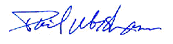 Phil Worsham, SuperintendentMay 18, 2018